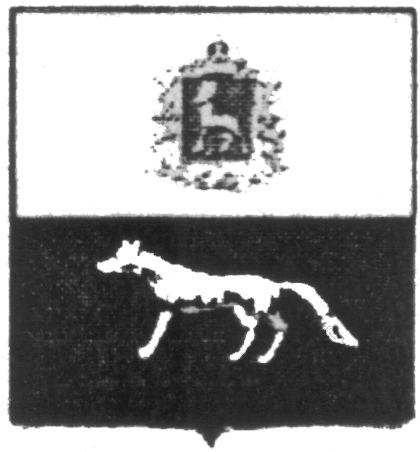 П О С Т А Н О В Л Е Н И Е       от 24.10.2019 г.  № 41О внесении изменений в Приложение к постановлению администрации сельского поселения Елшанка муниципального района Сергиевский № 55 от 29.12.2018г. «Об утверждении муниципальной программы «Устойчивое развитие сельского поселения Елшанка муниципального района Сергиевский» на 2019-2021гг.»В соответствии с постановлением Правительства Российской Федерации от 15 июля 2013 года № 598 «О федеральной целевой программе «Устойчивое развитие сельских территорий на 2014-2017 годы и на период до 2020 года», Федеральным законом от 06.10.2003 № 131-ФЗ «Об общих принципах организации местного самоуправления в Российской Федерации», Уставом сельского поселения Елшанка, в целях уточнения объемов финансирования проводимых программных мероприятий, Администрация сельского поселения Елшанка муниципального района Сергиевский  ПОСТАНОВЛЯЕТ:        1.Внести изменения в Приложение к постановлению Администрации сельского поселения Елшанка муниципального района Сергиевский № 55 от 29.12.2018г. «Об утверждении муниципальной Программы «Устойчивое развитие сельского поселения Елшанка муниципального района Сергиевский» на 2019-2021гг.» (далее - Программа) следующего содержания:          1.1.В Паспорте Программы позицию «Объем и источники финансирования муниципальной программы» изложить в следующей редакции:          Общий объем средств, направленных на реализацию муниципальной программы составляет -  106,00000 тыс. рублей,  в том числе за счет средств областного бюджета – 106,00000 тыс. рублей. По годам:2019 г. – 106,00000 тыс. руб.2020 г. – 0,00000 тыс. руб. 2021 г. – 0,00000 тыс. руб.          1.2. Раздел Программы 4 «Перечень мероприятий муниципальной программы «Устойчивое развитие сельского поселения Елшанка муниципального района Сергиевский» на 2019-2021 годы изложить в следующей редакции:        2.Опубликовать настоящее Постановление в газете «Сергиевский вестник».       3.Настоящее Постановление вступает в силу со дня его официального опубликования.Глава сельского поселения Елшанка муниципального района Сергиевский                                 Прокаев С.В.№ № п/пНаименование мероприятияСрок исполне-ния, годыОбъем финансирования по годам, тыс. рублейОбъем финансирования по годам, тыс. рублейОбъем финансирования по годам, тыс. рублейОбъем финансирования по годам, тыс. рублейИсточники финанси-рования№ № п/пНаименование мероприятияСрок исполне-ния, годы201920202021ВсегоИсточники финанси-рования11.Предоставление субсидии за счет средств областного бюджета гражданам, ведущим личное подсобное хозяйство на территории сельского поселения, в целях возмещения части затрат в связи с производством сельскохозяйственной продукции в части расходов на содержание коров2019 - 2021106,000,000,00106,00ОбластнойбюджетИТОГО:106,000,000,00106,00